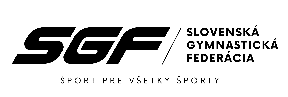 ROZPIS SÚŤAŽE A/ VŠEOBECNÉ USTANOVENIA       ČASOVÝ PROGRAM 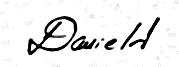 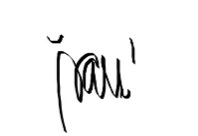    Predseda/-níčka sekcie                                                                           Riaditeľ/-ka súťaže    Mgr. Karina Danielová          				                     Mgr. Katarína ŠankováNÁZOV SÚŤAŽE2. kolo Pohára federácií2. kolo Pohára federáciíSEKCIAŠportový aerobikŠportový aerobikORGANIZÁTORŠportový a vzdelávací fond MPŠ Team o.z., oddiel Inter aerobic BratislavaŠportový a vzdelávací fond MPŠ Team o.z., oddiel Inter aerobic BratislavaDÁTUM28 - 29. 05. 202228 - 29. 05. 2022MIESTOCentrum gymnastických športov SGF, Malinovo, Družstevná 396Centrum gymnastických športov SGF, Malinovo, Družstevná 396ČINOVNÍCIRiaditeľ:Tajomník:Hlavný rozhodca:Delegát SGF:Hlásateľ:Ved. počt. kom.Hudobný technik:Ved. nástupu:Zdavotnícky dozor:Ved. techn. čaty:ŠANKOVÁ KatarínaŠANKO PatrikKYSELOVIČOVÁ OľgaANDREJKOVIČOVÁ Mária     ŠARKÖZI PatrikVYKOUKAL AlešHLINKOVÁ PaulínaSIVÁ KristínaŠANKOVÁ EmmaPRIHLÁŠKYUzávierka: 20.5.2022
Prihlášky spolu s hudbou k zostavám zasielajte cez systém
https://admin.gymaerobic.com
Prihlášky po tomto termíne nebudú akceptované! Prihlášky sú záväzné. V prípade neúčasti pretekára/-ky bez ospravedlnenia najneskôr 2 dni pred súťažou, budú vysielajúcemu klubu vyúčtované náklady spojené s účasťou členov klubu v súťaži ( štartovné, ubytovanie a podobne ).Uzávierka: 20.5.2022
Prihlášky spolu s hudbou k zostavám zasielajte cez systém
https://admin.gymaerobic.com
Prihlášky po tomto termíne nebudú akceptované! Prihlášky sú záväzné. V prípade neúčasti pretekára/-ky bez ospravedlnenia najneskôr 2 dni pred súťažou, budú vysielajúcemu klubu vyúčtované náklady spojené s účasťou členov klubu v súťaži ( štartovné, ubytovanie a podobne ).ŽREBOVANIEUskutoční sa po uzávierke prihlášok.Uskutoční sa po uzávierke prihlášok.TECHNICKÁ PORADAUskutoční sa v mieste súťaže 28.5. 2022 o 11:45 hod. Na porademusí byť prítomný tréner / zástupca klubu a rozhodkyne.Uskutoční sa v mieste súťaže 28.5. 2022 o 11:45 hod. Na porademusí byť prítomný tréner / zástupca klubu a rozhodkyne.UBYTOVANIE,STRAVOVANIE, CESTOVNÉNa náklady vysielajúcej zložky.Na náklady vysielajúcej zložky.KANCELÁRIA PRETEKOVBude otvorená od 10:00  do 11:30 dňa 28.5.2022Bude otvorená od 10:00  do 11:30 dňa 28.5.2022B/ ŠPECIÁLNE USTANOVENIAB/ ŠPECIÁLNE USTANOVENIAB/ ŠPECIÁLNE USTANOVENIAPREDPISPreteká sa podľa platných pravidiel FIG, požiadaviek sekcie ŠA SGF a smerníc SGF.Preteká sa podľa platných pravidiel FIG, požiadaviek sekcie ŠA SGF a smerníc SGF.SÚŤAŽIACIVekové kategórie:ŠA - (Najmladšie žiactvo /NG/, Mladšie žiactvo /ND/, Staršie žiactvo / AG1/, Juniori (JUN), Seniori /SEN/)PODMIENKY ÚČASTIPlatná registrácia v SGF na príslušný rok - Lekárska prehliadka nie staršia ako 1 rok Účasť na prezentácii v čase stanovenom rozpise Povinnosť vyslať jedného rozhodcu/-kyňu na náklady klubu s menovitým nahlásením v prihláške (pri nesplnení podmienky pokuta 100,-EUR – uhradí sa pri prezentácii – podľa charakteru súťaže).  Štartovné: 5,-EUR/ pretekár/ zostava (platba bude prebiehať v hotovosti, každému klubu bude vystavený príjmový pokladničný doklad)Platná registrácia v SGF na príslušný rok - Lekárska prehliadka nie staršia ako 1 rok Účasť na prezentácii v čase stanovenom rozpise Povinnosť vyslať jedného rozhodcu/-kyňu na náklady klubu s menovitým nahlásením v prihláške (pri nesplnení podmienky pokuta 100,-EUR – uhradí sa pri prezentácii – podľa charakteru súťaže).  Štartovné: 5,-EUR/ pretekár/ zostava (platba bude prebiehať v hotovosti, každému klubu bude vystavený príjmový pokladničný doklad)OBLEČENIEPodľa pravidiel FIGPodľa pravidiel FIGPROTESTYPodľa pravidiel FIG a súťažného poriadku SGFPodľa pravidiel FIG a súťažného poriadku SGFTITULY A CENYPodľa charakteru súťažePodľa charakteru súťažeSOBOTA 28.05.2022Organizované rozcvičenie 8:00 - 12:30
Registrácia klubov 10:00 - 11:30
Porada trénerov a rozhodcov 11:45
Slávnostné zahájenie súťaže (nástup) 12:50
Súťaž kategórií NG,ND 13:00 - 18:30
Vyhlásenie výsledkov 18:45NEDEĽA 29.05.2022Organizované rozcvičenie 8:00 - 10:00
Porada rozhodcov 9:30
Slávnostné zahájenie súťaže (nástup) 10:20
Súťaž kategórií AG, JUN, SEN 10:30 - 16:00
Vyhlásenie výsledkov 16:30C/ ZÁVEREČNÉ USTANOVENIAC/ ZÁVEREČNÉ USTANOVENIAORGANIZAČNÉ POKYNYOrganizátor si vyhradzuje právo na nevyhnutné zmeny v časovom programe podľa počtu prihlásených pretekárok. Hudobný sprievod musí byť zaslaný online alebo nahraný na samostatnom USB s označením mena pretekárky, vekovej kategórie a klubu – spresní organizátor. Tréneri sú počas celej súťaže zodpovední za svoje pretekárky.DOPINGZakázanýVÝSLEDKYUsporiadateľ zašle v elektronickej podobe na Se SGF a zúčastneným klubom ihneď po ukončení súťaže. Se SGF uverejní výsledky na stránke www.sgf.skSpracúvanie osobných údajov:Spracúvanie osobných údajov dotknutých osôb sa riadi NARIADENÍM EURÓPSKEHO PARLAMENTU A RADY (EÚ) 2016/679 z 27. apríla 2016 o ochrane fyzických osôb pri spracúvaní osobných údajov a o voľnom pohybe takýchto údajov, ktorým sa zrušuje smernica 95/46/ES (všeobecné nariadenie o ochrane údajov) a zákonom č. 18/2018 Z. z. o ochrane osobných údajov a o zmene a doplnení niektorých zákonov. Informácie o spracúvaní osobných údajov dotknutých osôb zverejňuje usporiadateľ na svojom webovom sídle, prípadne sú dostupné vo fyzickej podobe v jeho sídle. Informácie o spracúvaní osobných údajov dotknutých osôb zo strany Slovenskej gymnastickej federácie sú zverejnené na webovom sídle www.sgf.sk v sekcii SGF – GDPR – ochrana osobných údajov.